Информация о проведении классного часа 02.11.2020гСегодня среди всех параллелей прошли классные часы. В начальном звене общая тема «Казахстан». Цели:Формировать положительную нравственную оценку таких качеств, как порядочность, честь, верность долгу.Раскрыть значение слова «патриот».Воспитание сознательной любви к Родине, уважение к историческому прошлому своей истории.В среднем и старшем звеньях прошли классные часы объединенные темой «Профориентация». Большинство подростков хотят иметь интересную и высокооплачиваемую работу, но какая профессия обеспечит им это – не знают. Им явно не хватает информации о том, как тот или иной вид занятости может быть связан с их долговременными ориентациями и жизненными целями. Учащиеся подросткового возраста, как правило, еще не обладают достаточной личностной зрелостью для совершения выбора, имеющего решающее значение на всю дальнейшую судьбу. Цель: расширение представления учащихся о современном мире профессий, о возможностях реализовать свои жизненные цели и планы через избранный способ образования и возможную сферу профессиональной деятельности, умение учащихся применять результаты самопознания при прогнозировании своего профессионального будущего.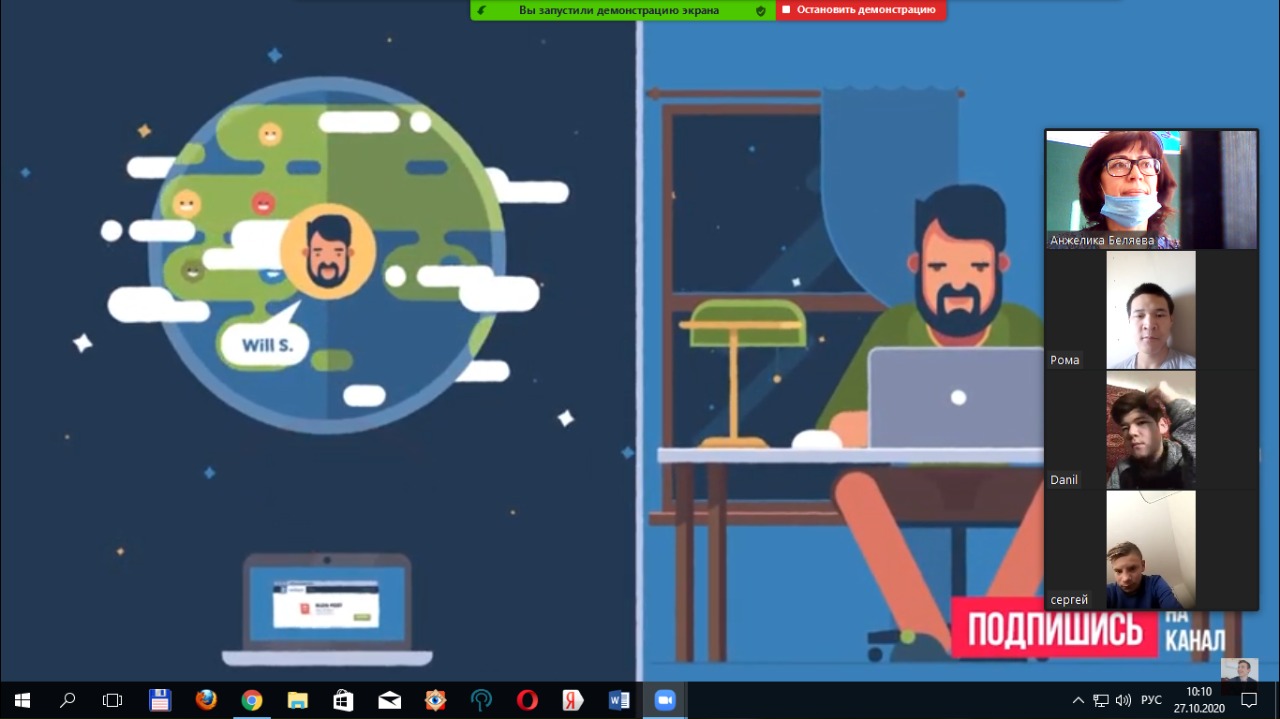 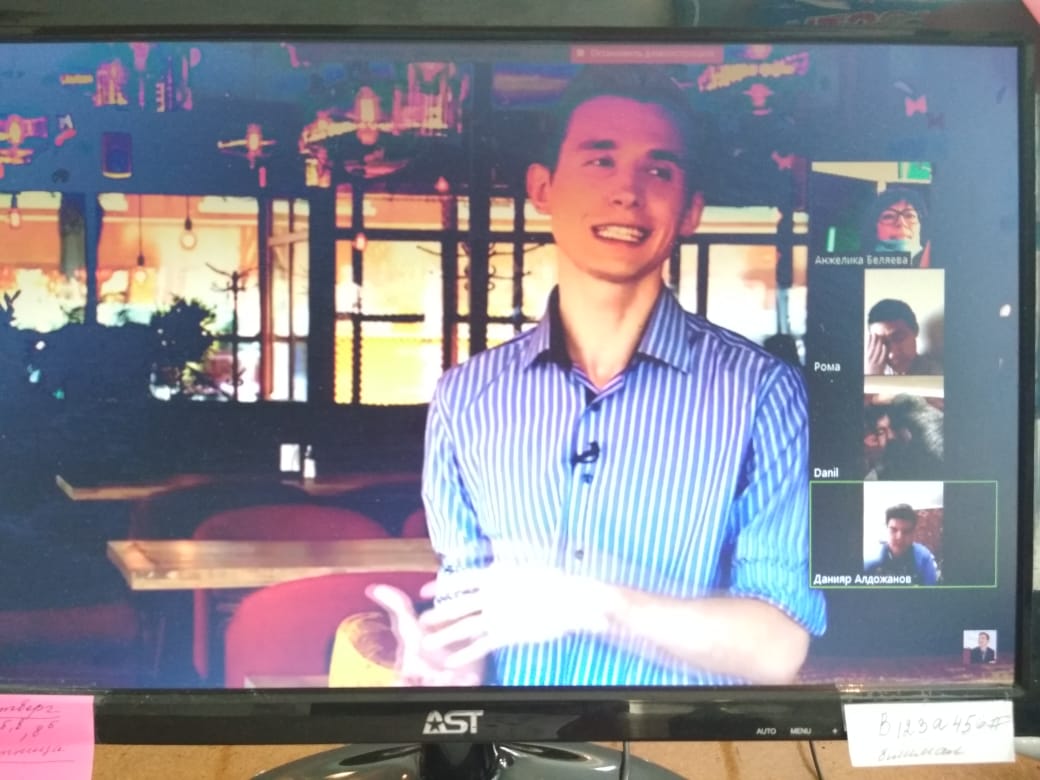 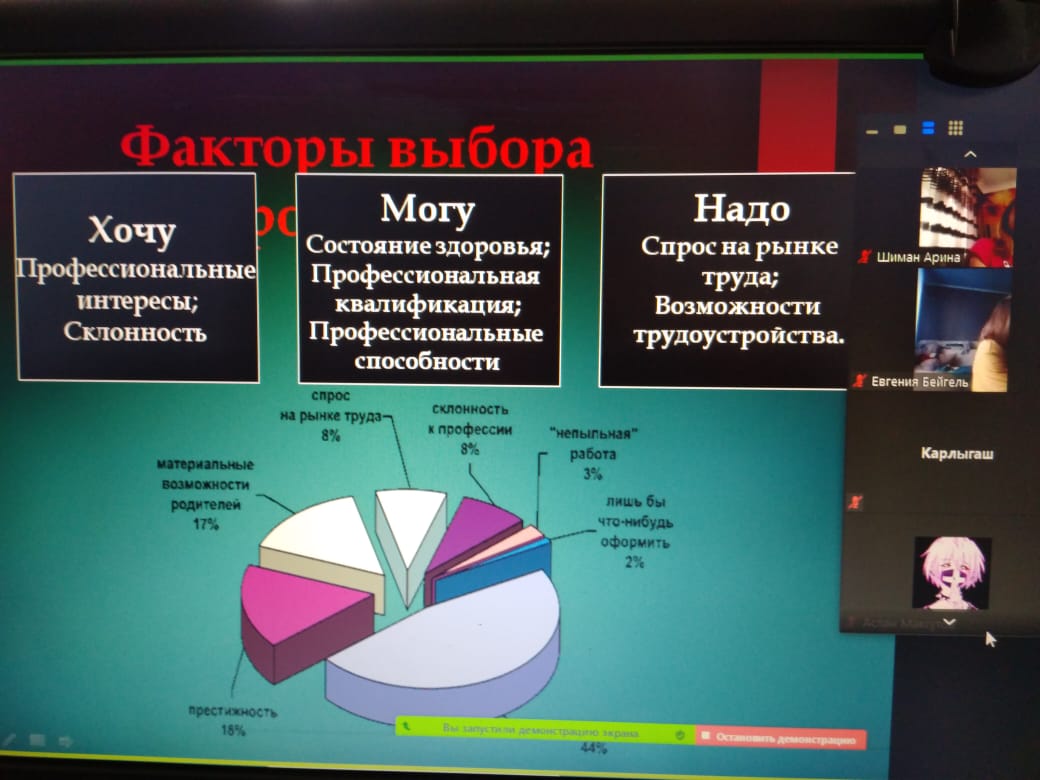 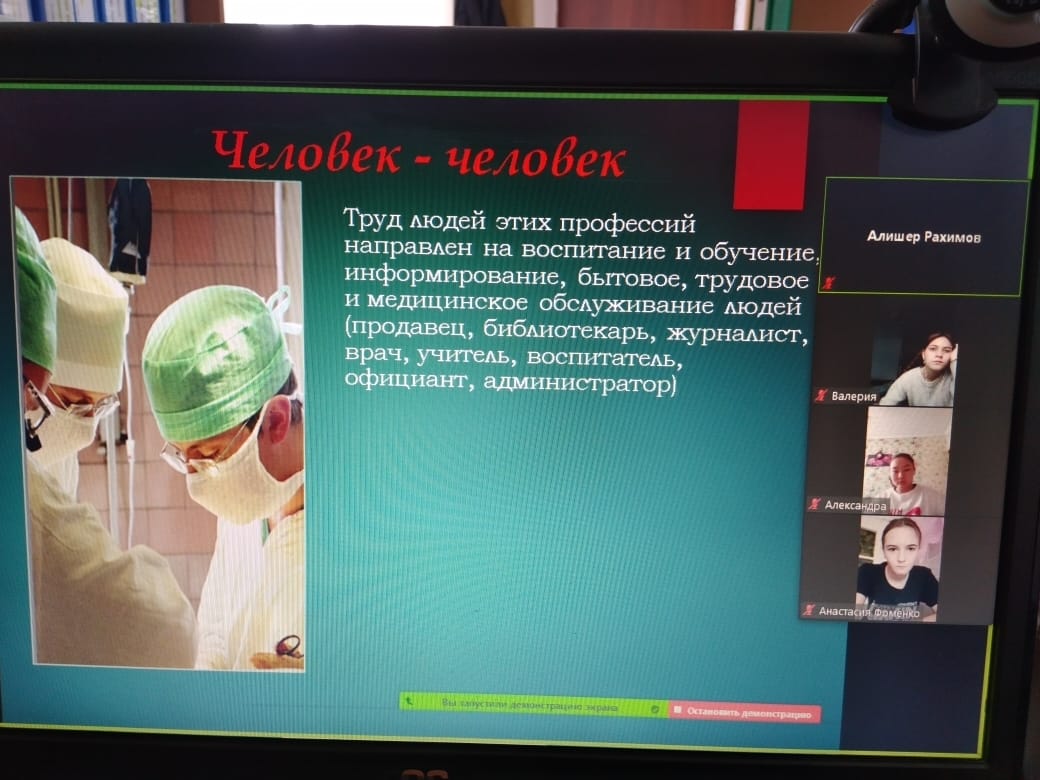 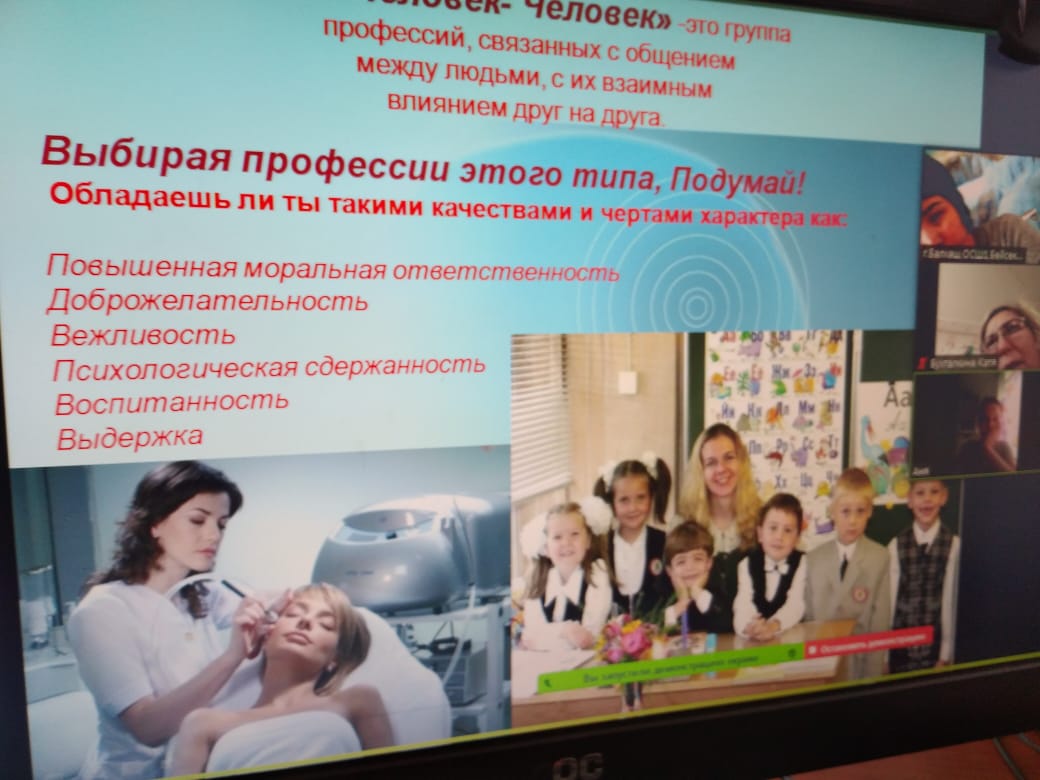 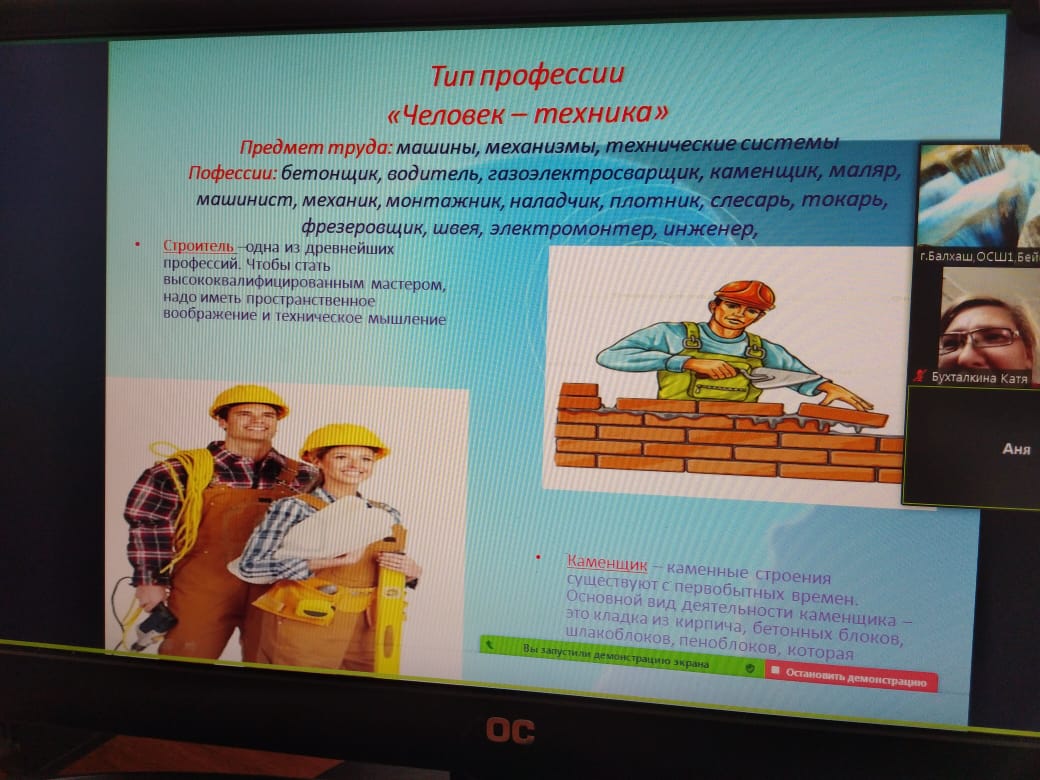 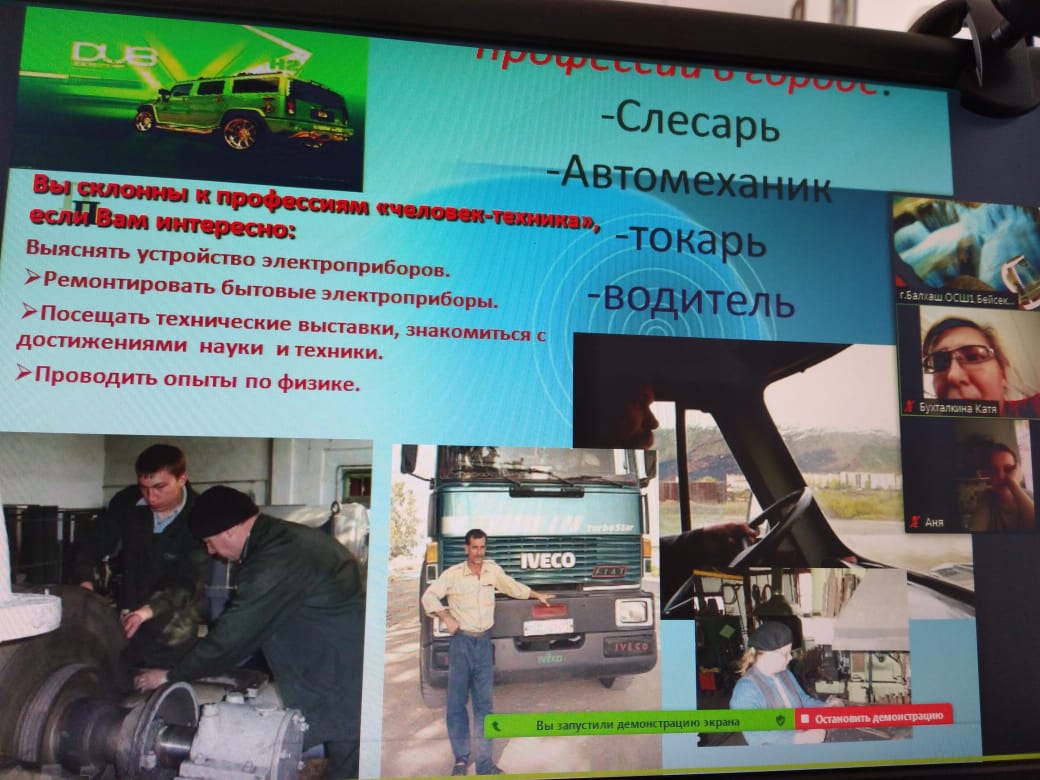 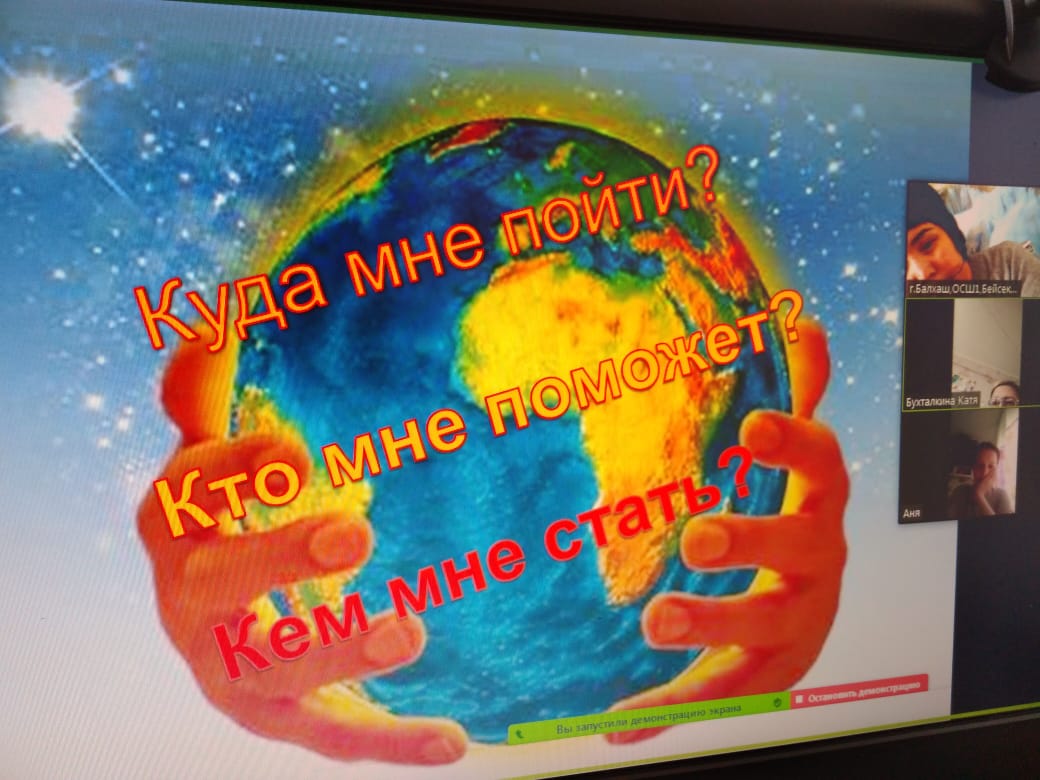 